الكلمات المتقاطعة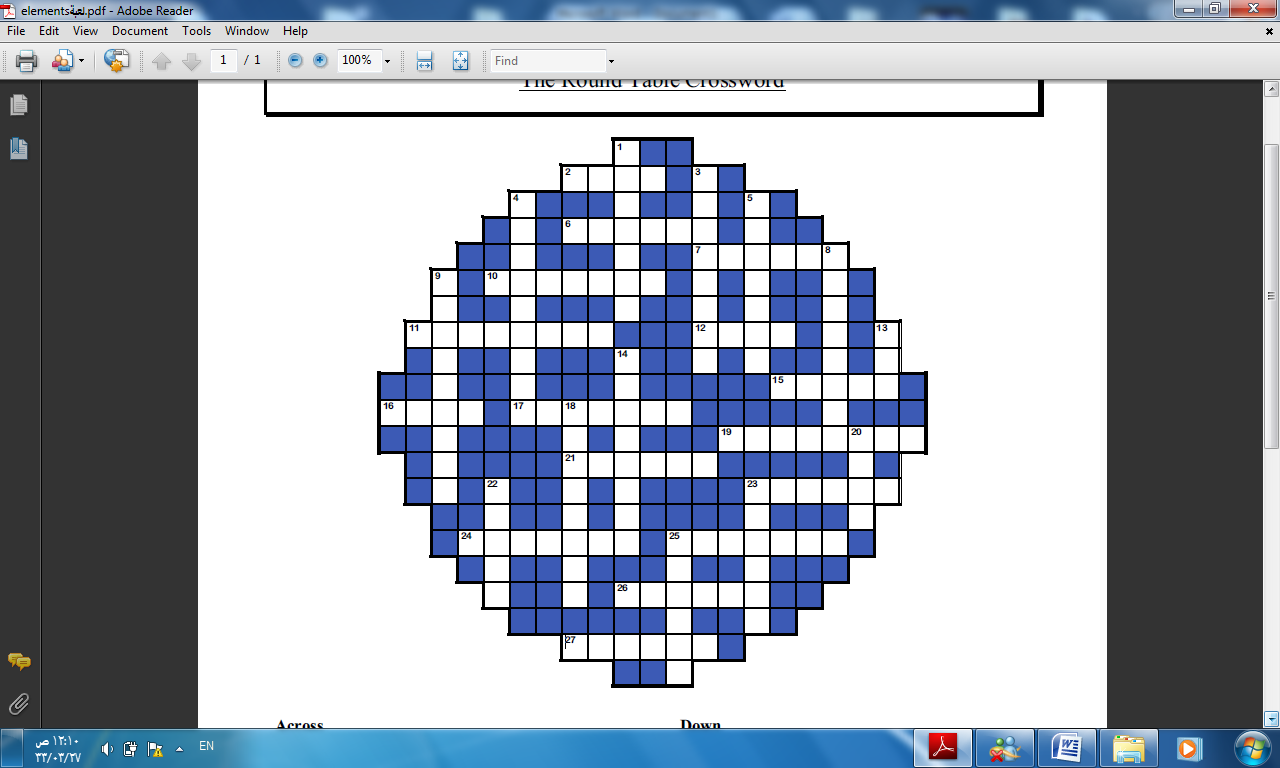 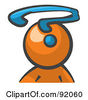 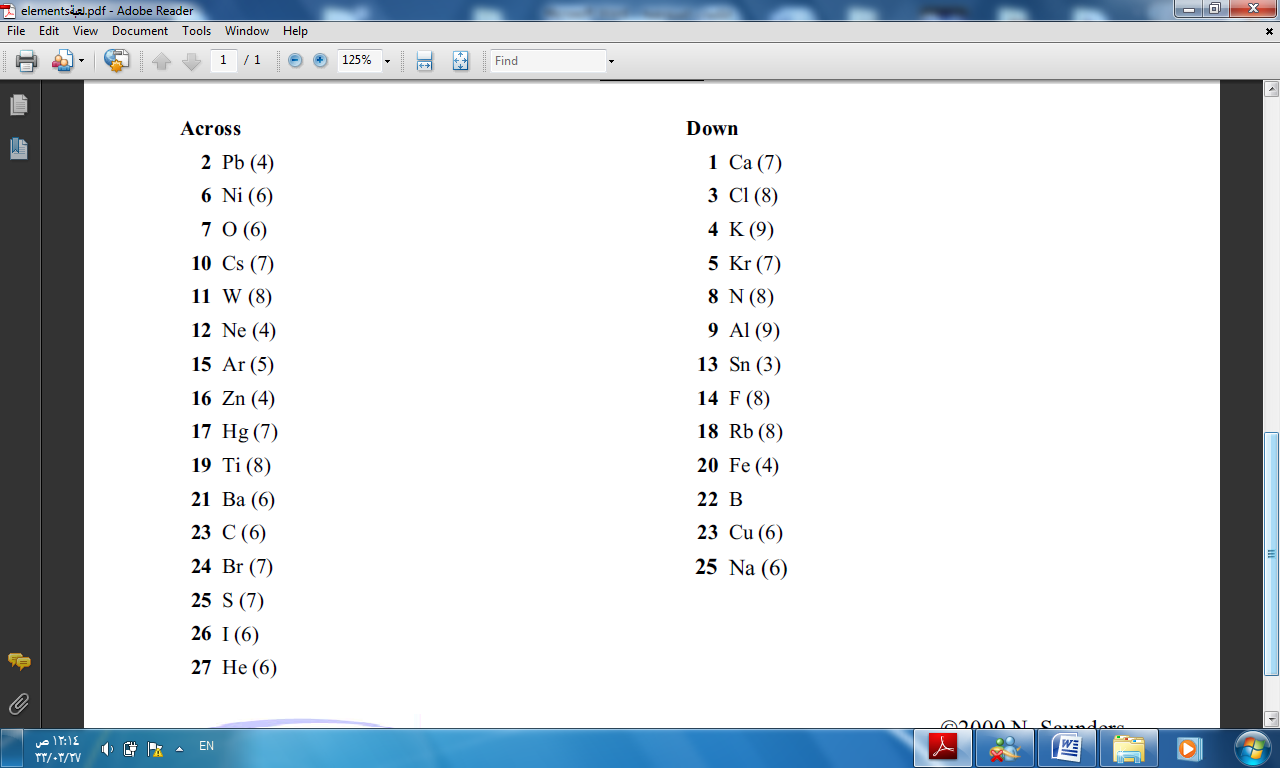 